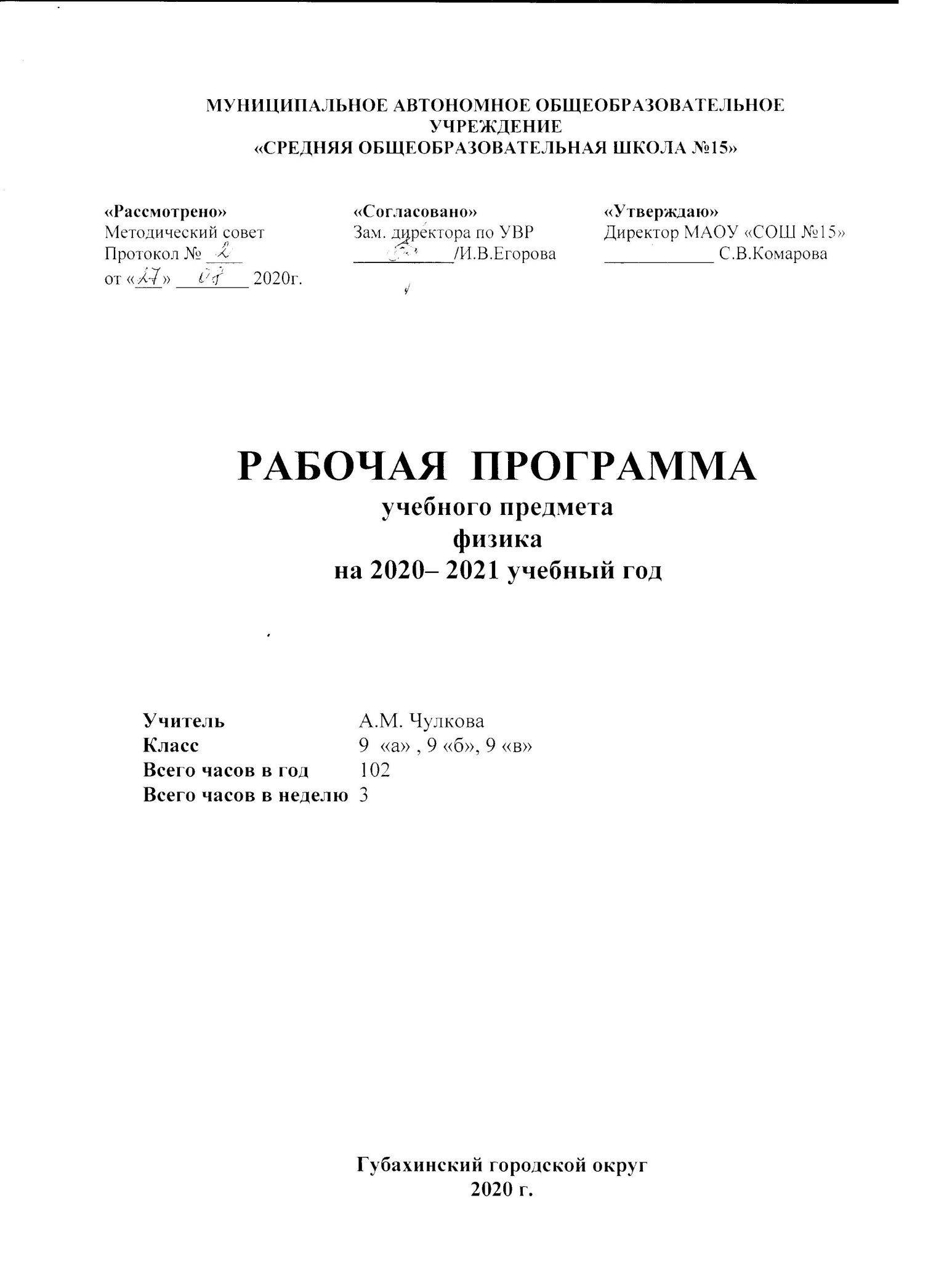 Рабочая программа учебного предмета «Физика» 9 классПланируемые результаты освоения учебного предмета.Личностные, метапредметные и предметные результаты освоения курса физикиС введением ФГОС реализуется смена базовой парадигмы образования со «знаниевой» на «системно-деятельностную», т. е. акцент переносится с изучения основ наук на обеспечение развития УУД на материале основ наук. Важнейшим компонентом содержания образования, стоящим в одном ряду с систематическими знаниями по предметам, становятся универсальные (метапредметные) умения (и стоящие за ними компетенции).Поскольку концентрический принцип обучения остается актуальным в основной школе, то развитие личностных и метапредметных результатов идет непрерывно на всем содержательном и деятельностном материале.Личностными результатами обучения физике в основной школе являются:сформированность познавательных интересов на основе развития интеллектуальных и творческих способностей обучающихся;убежденность в возможности познания природы, в необходимости разумного использования достижений науки и технологий для дальнейшего развития человеческого общества, уважение к творцам науки и техники, отношение к физике как элементу общечеловеческой культуры;самостоятельность в приобретении новых знаний и практических умений;готовность к выбору жизненного пути в соответствии с собственными интересами и возможностями;мотивация образовательной деятельности школьников на основе личностно ориентированного подхода;формирование ценностных отношений друг к другу, учителю, авторам открытий и изобретений, результатам обучения.Метапредметными результатами обучения физике в основной школе являются:овладение навыками самостоятельного приобретения новых знаний, организации учебной деятельности, постановки целей, планирования, самоконтроля и оценки результатов своей деятельности, умениями предвидеть возможные результаты своих действий;понимание различий между исходными фактами и гипотезами для их объяснения, теоретическими моделями и реальными объектами, овладение универсальными учебными действиями на примерах гипотез для объяснения известных фактов и экспериментальной проверки выдвигаемых гипотез, разработки теоретических моделей процессов или явлений;формирование умений воспринимать, перерабатывать и предъявлять информацию в словесной, образной, символической формах, анализировать и перерабатывать полученную информацию в соответствии с поставленными задачами, выделять основное содержание прочитанного текста, находить в нем ответы на поставленные вопросы и излагать его;приобретение опыта самостоятельного поиска, анализа и отбора информации с использованием различных источников и новых информационных технологий для решения познавательных задач;развитие монологической и диалогической речи, умения выражать свои мысли и способности выслушивать собеседника, понимать его точку зрения, признавать право другого человека на иное мнение;освоение приемов действий в нестандартных ситуациях, овладение эвристическими методами решения проблем;формирование умений работать в группе с выполнением различных социальных ролей, представлять и отстаивать свои взгляды и убеждения, вести дискуссиюПредметными результатами изучения курса физики 9 класса являются:Законы взаимодействия и движения телпонимание и способность описывать и объяснять физические явления: поступательное движение, смена дня и ночи на Земле, свободное падение тел, невесомость, движение по окружности с постоянной по модулю скоростью;знание и способность давать определения/описания физических понятий: относительность движения, геоцентрическая и гелиоцентрическая системы мира; [первая космическая скорость], реактивное движение; физических моделей: материальная точка, система отсчета; физических1 В квадратные скобки заключен материал, не являющийся обязательным для изучения. величин: перемещение, скорость равномерного прямолинейного движения, мгновенная скорость и ускорение при равноускоренном прямолинейном движении, скорость и центростремительное ускорение при равномерном движении тела по окружности, импульс;понимание смысла основных физических законов: законы Ньютона, закон всемирного тяготения, закон сохранения импульса, закон сохранения энергии и умение применять их на практике;умение приводить примеры технических устройств и живых организмов, в основе перемещения которых лежит принцип реактивного движения; знание и умение объяснять устройство и действие космических ракет-носителей;умение измерять: мгновенную скорость и ускорение при равноускоренном прямолинейном движении, центростремительное ускорение при равномерном движении по окружности;умение использовать полученные знания в повседневной жизни (быт, экология, охрана окружающей среды).Механические колебания и волны. Звук — понимание и способность описывать и объяснять физические явления: колебания математического и пружинного
маятников, резонанс (в том числе звуковой), механические
волны, длина волны, отражение звука, эхо; знание и способность давать определения физических понятий: свободные колебания, колебательная система, маятник, затухающие колебания, вынужденные колебания, звук и условия его распространения; физических величин: амплитуда, период и частота колебаний, собственная частота колебательной системы, высота, [тембр], громкость звука, скорость звука; физических моделей: [гармонические колебания], математический маятник;владение экспериментальными методами исследования зависимости периода и частоты колебаний маятника от длины его нити.Электромагнитное поле — понимание и способность описывать и объяснять физические явления/процессы: электромагнитная индукция, самоиндукция, преломление света, дисперсия света, поглощение и испускание света атомами, возникновение линейчатых спектров испускания и поглощения;знание и способность давать определения/описания физических понятий: магнитное поле, линии магнитной индукции, однородное и неоднородное магнитное поле, магнитный поток, переменный электрический ток, электромагнитное поле, электромагнитные волны, электромагнитные колебания, радиосвязь, видимый свет; физических величин: магнитная индукция, индуктивность, период, частота и амплитуда электромагнитных колебаний, показатели преломления света;знание формулировок, понимание смысла и умение применять закон преломления света и правило Ленца, квантовых постулатов Бора;знание назначения, устройства и принципа действия технических устройств: электромеханический индукционный генератор переменного тока, трансформатор, колебательный контур, детектор, спектроскоп, спектрограф;[понимание сути метода спектрального анализа и его возможностей].Строение атома и атомного ядра понимание и способность описывать и объяснять физические явления: радиоактивность, ионизирующие излучения;знание и способность давать определения/описания физических понятий: радиоактивность, альфа-, бета- и гамма-частицы; физических моделей: модели строения атомов, предложенные Д. Томсоном и Э. Резерфордом; протонно-нейтронная модель атомного ядра, модель процесса деления ядра атома урана; физических величин: поглощенная доза излучения, коэффициент качества, эквивалентная доза, период полураспада;умение приводить примеры и объяснять устройство и принцип действия технических устройств и установок: счетчик Гейгера, камера Вильсона, пузырьковая камера, ядерный реактор на медленных нейтронах;умение измерять: мощность дозы радиоактивного излучения бытовым дозиметром;знание формулировок, понимание смысла и умение применять: закон сохранения массового числа, закон сохранения заряда, закон радиоактивного распада, правило смещения;владение экспериментальными методами исследования в процессе изучения зависимости мощности излучения продуктов распада радона от времени;понимание сути экспериментальных методов исследования частиц;умение использовать полученные знания в повседневной жизни (быт, экология, охрана окружающей среды, техника безопасности и др.).Строение и эволюция Вселенной умение пользоваться методами научного исследования явлений природы: проводить наблюдения, планировать и выполнять эксперименты, обрабатывать результаты измерений, представлять результаты измерений с помощью таблиц, графиков и формул, обнаруживать зависимости между физическими величинами, объяснять результаты и делать выводы, оценивать границы погрешностей результатов измерений;развитие теоретического мышления на основе формирования умений устанавливать факты, различать причины и следствия, использовать физические модели, выдвигать гипотезы, отыскивать и формулировать доказательства выдвинутых гипотез.представление о составе, строении, происхождении и возрасте Солнечной системы;умение применять физические законы для объяснения движения планет Солнечной системы;знать, что существенными параметрами, отличающими звезды от планет, являются их массы и источники энергии (термоядерные реакции в недрах звезд и радиоактивные в недрах планет);сравнивать физические и орбитальные параметры планет земной группы с соответствующими параметрами планет-гигантов и находить в них общее и различное;объяснять суть эффекта Х. Доплера; формулировать и объяснять суть закона Э. Хаббла, знать, что этот закон явился экспериментальным подтверждением модели нестационарной Вселенной, открытой А. А. Фридманом.Содержание учебного предметаРабочая программа по  физике  для 9 класса разработана в соответствии:с требованиями к результатам обучения Федерального государственного образовательного стандарта основного общего образования (Утвержден приказом Министерства образованияи науки Российской Федерации от «17» декабря 2010 г. № 1897, стр.16-17);изменениями, внесенными в федеральный государственный образовательный стандарт основного общего образования, утвержденный приказом Министерства образования и науки Российской Федерации от 17 декабря 2010 г. № 1897 (утверждены приказом Министерства образования и науки Российской Федерации от 31 декабря 2015 г. № 1577);с возможностями линии УМК по физике для 7–9 классов  (учебник А. В. Перышкин,  «Физика» для 7 классов, Дрофа, 2015 год);с рекомендациями  «Рабочей программы основного общего образования. Физика 7-9 классы» (А.В. Перышкин, Н.В. Филонович, Е.М. Гутник», Дрофа, 2017 г.);с рекомендациями «Методическое пособие» к учебнику А.В. Перышкина, Е.М. Гутника, Дрофа, 2018 годс особенностями основной образовательной программы и образовательными потребностями и запросами обучающихся воспитанников (см. основную образовательную программу основного общего образования Школы).В основной школе физика изучается с 7 по 9 класс. Учебный план составляет 210  учебных часов. В том числе по 102 учебных часа.В  9 классе из расчета 3 учебных часа в неделю.Цели и задачи:Цели, на достижение которых направлено изучение физики в школе, определены исходя из целей общего образования, сформулированных в   Федеральном государственном стандарте общего образования и  конкретизированы в основной образовательной программе основного общего образования Школы:повышение качества образования в соответствии с требованиями социально-экономического и информационного развития общества и основными направлениями развития образования на современном этапе.создание комплекса условий для становления и развития личности выпускника в её индивидуальности, самобытности, уникальности, неповторимости в соответствии с требованиями российского обществаобеспечение планируемых результатов по достижению выпускником целевых установок, знаний, умений, навыков, компетенций и компетентностей, определяемых личностными, семейными, общественными, государственными потребностями и возможностями обучающегося среднего школьного возраста, индивидуальными особенностями его развития и состояния здоровьяусвоение учащимися смысла основных понятий и законов физики, взаимосвязи между нимиформирование системы научных знаний о природе, ее фундаментальных законах для построения представления о физической картине мираформирование убежденности в познаваемости окружающего мира и достоверности научных методов его изученияразвитие познавательных интересов и творческих способностей учащихся и приобретение опыта применения научных методов познания, наблюдения физических явлений, проведения опытов, простых экспериментальных исследований, прямых и косвенных измерений с использованием аналоговых и цифровых измерительных приборов; оценка погрешностей любых измеренийсистематизация знаний о многообразии объектов и явлений природы, о закономерностях процессов и о законах физики для осознания возможности разумного использования достижений науки в дальнейшем развитии цивилизацииформирование готовности современного выпускника основной школы к активной учебной деятельности в информационно-образовательной среде общества, использованию методов познания  в практической деятельности, к расширению и углублению физических знаний и выбора физики как профильного предмета для продолжения образованияорганизация экологического мышления и ценностного отношения к природе, осознание необходимости применения достижений физики и технологий для рационального природопользованияпонимание физических основ и принципов действия (работы) машин и механизмов, средств передвижения и связи, бытовых приборов, промышленных технологических процессов, влияния их на окружающую среду; осознание возможных причин техногенных  и экологических катастрофформирование представлений о нерациональном использовании природных ресурсов и энергии, загрязнении окружающей среды как следствие несовершенства машин и механизмововладение основами безопасного использования естественных и искусственных электрических и магнитных полей, электромагнитных и звуковых волн, естественных и искусственных ионизирующих излучений во избежание их вредного воздействия на  окружающую среду и организм человека развитие умения планировать в повседневной жизни свои действия с применением полученных знаний законов механики, электродинамики, термодинамики и тепловых явлений с целью сбережения здоровья.Законы движения и взаимодействия тел (34 ч)Материальная точка. Система отсчета. Перемещение. Скорость прямолинейного равномерного движения.Равноускоренное прямолинейное движение: мгновенная скорость, ускорение, перемещение. Графики зависимости кинематических величин от времени при равномерном и равноускоренном движении.Относительность механического движения.Первый закон Ньютона. Инерциальные системы отсчета. Второй закон Ньютона. Третий закон Ньютона. Свободное падение. Закон всемирного тяготения. Искусственные спутники Земли.Импульс. Закон сохранения импульса. Ракеты. Виды сил. Потенциальная и кинетическая энергия. Закон сохранения энергии. Лабораторные работы: Исследование равноускоренного движения без начальной скорости.Измерение ускорения свободного падения.Механические колебания и волны. Звук (15 ч)Колебательное движение. Колебания груза на пружине. Свободные колебания. Колебательная система. Период, частота и амплитуда колебаний.Превращение энергии при колебаниях. Затухающие колебания. Вынужденные колебания. Гармонические колебания. Резонанс.Распространение колебаний в упругих средах. Поперечные и продольные волны. Связь длины волны со скоростью ее распространения и периодом. Звуковые волны. Скорость звука. Громкость звука и высота тона. Эхо. Лабораторные работы: 3. Исследование зависимости периода и частоты свободных колебаний маятника от его длины.	Электромагнитное поле (25 ч)Магнитное поле. Однородное и неоднородное магнитное поле.Направление тока и направление линий его магнитного поля. Правило буравчика.Обнаружение магнитного поля. Правило левой руки.Индукция магнитного поля. Магнитный поток. Электромагнитная индукция. Направление индукционного тока. Явление самоиндукции. Получение и передача переменного электрического тока. Трансформатор.Электромагнитное поле. Электромагнитные волны. Колебательный контур. Распространение электромагнитных волн. Интерференция и дифракция света. Электромагнитная природа света. Преломление света. Дисперсия света.Лабораторные работы:4.Изучение явления электромагнитной индукции.5.Наблюдение сплошного и линейчатых  спектров испускания.Строение атома и атомного ядра (20 час)Радиоактивность как свидетельство сложного строения атомов. Альфа-, бета - и гамма-излучения. Опыты Резерфорда. Ядерная модель атома.Радиоактивные превращения атомных ядер.Протонно – нейтронная модель ядра. Зарядовое и массовое число.Ядерные реакции. Деление и синтез ядер. Сохранение зарядового и массового чисел при ядерных реакциях.Энергия связи частиц в ядре. Выделение энергии при ядерных реакциях. Излучение звезд. Ядерная энергетика. Ядерный реактор. Экологические проблемы работы атомных электростанций. Закон радиоактивного распада.Элементарные частицы. Античастицы.Лабораторные работы:6. Измерение естественного радиационного фона дозиметром 7. Изучение деления ядра атома урана по фотографии треков.8.Изучение треков заряженных частиц по готовым фотографиям.Строение и эволюция Вселенной (5 час)Геоцентрическая и гелиоцентрическая системы мира. Физическая природа небесных тел Солнечной системы. Происхождение Солнечной Системы. Физическая природа Солнца и звезд. Строение Вселенной. Эволюция Вселенной.                                                                                        Итоговое повторение (3 час)Повторение основных определений и формул, решение задач. Учебно-тематическое планированиеКалендарно-тематическое планирование (3 часа в неделю, всего 102 часа)РазделТемаКоличество часовКРЛР1Законы движения  и взаимодействия тел34222Механические колебания и волны15113Электромагнитное поле25124Строение атома и атомного ядра20135Строение и эволюция Вселенной56Повторение3№ Урока / № урока в разделеНаименование разделов, темПлан.срокиФакт.сроки       I.                                                            Законы взаимодействия и движения тел  – 34 час       I.                                                            Законы взаимодействия и движения тел  – 34 час       I.                                                            Законы взаимодействия и движения тел  – 34 час       I.                                                            Законы взаимодействия и движения тел  – 34 час1/1Материальная точка Система отсчёта. 2/2Перемещение3/3Определение координаты движущегося тела.4/4Скорость прямолинейного равномерного движения5/5Перемещение при прямолинейном равномерном движении6/6 Графики зависимости кинематических величин от времени при прямолинейном равномерном движении. Средняя скорость7/7Прямолинейное равноускоренное движение. Ускорение8/8Скорость прямолинейного равноускоренного движения. График скорости9/9Перемещение при прямолинейном равноускоренном движении.10/10Лабораторная работа №1 «Исследование равноускоренного движения без начальной скорости».11/11Решение задач12/12Графики зависимости кинематических величин от времени при прямолинейном равноускоренном  движении13/13Решение задач14/14Контрольная работа №1 по теме «Кинематика материальной точки».15/15Относительность движения.16/16Инерциальные системы отсчета. Первый закон Ньютона.17/17Второй  закон Ньютона.  18/18Третий закон Ньютона19/19Свободное падение тел. Самостоятельная работа по теме «Законы Ньютона»20/20Движение тела, брошенного вертикально вверх. Невесомость21/21Лабораторная работа №2 «Измерение ускорения свободного падения».22/22Закон всемирного тяготения.23/23 Ускорение свободного падения на Земле и других планетах24/24Сила упругости. Сила трения25/25Решение задач26/26Прямолинейное и криволинейное движение. Равномерное движение по окружности27/27Решение задач28/28ИСЗ, первая космическая скорость29/29Импульс тела. Закон сохранения импульса тела30/30Реактивное движение. Ракеты31/31Работа силы. Потенциальная и кинетическая энергия32/32Решение задач33/33Закон сохранения механической энергии 34/34Контрольная работа №2 по теме: «Динамика материальной точки»Итого – 34 часII.                                         Механические колебания и волны .Звук. (15 час)II.                                         Механические колебания и волны .Звук. (15 час)II.                                         Механические колебания и волны .Звук. (15 час)II.                                         Механические колебания и волны .Звук. (15 час)35/1Анализ контрольной работы. Колебательное движение36/2Свободные колебания. Колебательные системы. Величины, характеризующие колебательное движение.37/3Гармонические колебания38/4Решение задач39/5Лабораторная работа № 3 «Исследование зависимости периода и частоты свободных колебаний маятника от массы груза и его жесткости»40/6Затухающие колебания. Вынужденные колебания41/7Резонанс42/8Распространение колебаний в среде. Волны.43/9Длина волны. Скорость распространения волны44/10Источники звука. Звуковые колебания45/11Высота, тембр и громкость звука46/12Распространения звука. Звуковые волны.47/13Отражение звука. Эхо. 48/14Решение задач.49/15Контрольная работа №3 по теме «Механические колебания и волны. Звук»Итого – 15 часIII.                                                   Электромагнитное поле (25 час)III.                                                   Электромагнитное поле (25 час)III.                                                   Электромагнитное поле (25 час)III.                                                   Электромагнитное поле (25 час)50/1Магнитное поле и его графическое изображение.51/2Неоднородное и однородное магнитные поля52/3Направление тока и направление магнитных линий.53/4Обнаружение магнитного поля по его действию на электрический ток.Правило левой руки54/5Индукция магнитного  поля. 55/6Магнитный поток56/7Явление электромагнитной индукции.57/8Лабораторная работа№4 «Изучение явления электромагнитной индукции».58/9Направление индукционного тока. Правило Ленца59/10Явление самоиндукции60/11Получение и передача переменного электрического тока. Трансформатор61/12Электромагнитное поле. 62/13 Электромагнитные волны63/14Колебательный контур. Получение электромагнитных колебаний64/15Принципы радиосвязи и телевидения 65/16Интерференция и дифракция света66/17Электромагнитная природа света.67/18Преломление света. Физический смысл показателя преломления света68/19Решение задач69/20Дисперсия света.70/21Типы оптических спектров71/22 Лабораторная работа №5 «Наблюдение сплошного и линейчатого спектров испускания»72/23Поглощение и испускание света атомами. Происхождение линейчатых спектров73/24Решение задач74/25Контрольная работа №4 по теме: «Электромагнитное поле»Итого – 25 часIV.                                                     Строение атома и атомного ядра (20 час)IV.                                                     Строение атома и атомного ядра (20 час)IV.                                                     Строение атома и атомного ядра (20 час)IV.                                                     Строение атома и атомного ядра (20 час)75/1Радиоактивность как свидетельство сложного строения атома76/2Модели атомов77/3Радиоактивные превращения атомных ядер78/4Экспериментальные методы исследования частиц79/5Открытие протона и нейтрона80/6Состав атомного ядра. Ядерные силы81/7 Энергия связи. Дефект масс. Энергетический выход ядерных реакций.82/8Решение задач83/9Деление ядер урана. Цепная реакция. 84/10Лабораторная работа №6 «Изучение естественного радиационного фона дозиметром»85/11Ядерный реактор86/12Атомная энергетика. 87/13Биологическое действие радиации88/14Закон радиоактивного распада89/15Термоядерные реакции90/16Элементарные частицы. Античастицы91/17Решение задач92/18Контрольная работа №5 по теме: «Атом и атомное ядро»93/19Лабораторная работа №7 «Изучение деления ядра атома урана по фотографии треков»94/20Лабораторная работа №8«Изучение треков заряженных частиц по готовым  фотографиям»Итого – 20 часV.                         Строение и эволюция Вселенной (5 час)V.                         Строение и эволюция Вселенной (5 час)V.                         Строение и эволюция Вселенной (5 час)V.                         Строение и эволюция Вселенной (5 час)95/1Состав, строение и происхождение Солнечной системы96/2Большие планеты Солнечной системы 97/3Малые тела Солнечной системы98/4Строение, излучения и эволюция солнца и звезд99/5Строение и эволюция ВселеннойИтого -5 часVI                                  Итоговое повторение ( 2час)VI                                  Итоговое повторение ( 2час)VI                                  Итоговое повторение ( 2час)VI                                  Итоговое повторение ( 2час)100/1Законы взаимодействия и движения тел101/2102/3Механические колебания и волныЭлектромагнитное поле101/2102/3Итого -3 часВсего – 102 час